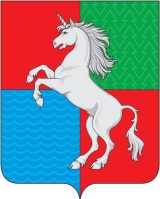 АДМИНИСТРАЦИЯ ГОРОДСКОГО ОКРУГАГОРОД ВЫКСА НИЖЕГОРОДСКОЙ ОБЛАСТИП О С Т А Н О В Л Е Н И Е14.10.2021_									       ____2621______Об утверждении отчета об исполнении бюджета городского округа город Выкса Нижегородской области за 9 месяцев 2021 годаРуководствуясь частью 2 статьи 19 положения о бюджетном процессе в городском округе город Выкса, утвержденного решением Совета депутатов городского округа город Выкса Нижегородской области от 07 октября 2011 года № 17, администрация городского округа город Выкса Нижегородской области постановляет: утвердить отчет об исполнении бюджета городского округа город Выкса Нижегородской области за 9 месяцев 2021 года согласно приложению к настоящему постановлению. Приложениек постановлению администрациигородского округа город ВыксаНижегородской областиот 14.10.2021 № 2621ОТЧЕТоб исполнении бюджета городского округа город ВыксаНижегородской области за 9 месяцев 2021 годаДоходытыс. рублейРасходытыс. рублейИсточники финансирования дефицита бюджетатыс. рублейГлава местного самоуправления В.В.КочетковБюджетная классификацияБюджетная классификацияБюджетная классификацияБюджетная классификацияНаименование доходовГодовой планИсполнено % исполнения 1 00 0000000 0000000Налоговые и неналоговые доходы960 093,6759 641,479,1%Налоговые доходы773 881,7566 968,973,3%1 01 02000010000110Налог на доходы физических лиц509 797,2404 806,779,4%1 03 02000 010000110Доходы от уплаты акцизов на нефтепродукты21 609,216 955,378,5%1 05 0100001000110Налог, взимаемый в связи с применением упрощенной системы налогообложения50 052,140 533,681,0%1 05 0200002000110Единый налог на вмененный доход для отдельных видов деятельности8 034,210 047,0125,1%1 05 03000010000110Единый сельскохозяйственный налог184,0448,7243,9%1 05 04000020000110Налог, взимаемый в связи с применением патентной системы налогообложения15 011,410 431,669,5%1 06 01000040000110Налог на имущество физических лиц46 917,06 761,014,4%1 06 06000040000110Земельный налог111 840,069 594,962,2%1 08 00000000000000Государственная пошлина10 436,67 549,772,3%1 09 00000000000000Задолженность и перерасчеты по отмененным налогам, сборам и иным обязательным платежам-159,6Неналоговые доходы186 211,9192 672,5103,5%1 11 00000000000000Доходы от использования имущества, находящегося в государственной и муниципальной собственности79 485,461 642,877,6%1 12 01000010000120Плата за негативное воздействие на окружающую среду3 430,9-295,7-8,6%1 13 00000000000130Доходы от оказания платных услуг (работ) и компенсации затрат государства93 068,8110 085,3118,3%1 14 00000000000000Доходы от продажи материальных и нематериальных активов9 700,019 449,2200,5%1 16 00000000000000Штрафы, санкции, возмещение ущерба434,11 698,1391,2%1 17 00000000000000Прочие неналоговые доходы92,792,8100,1%2 00 00000000000000Безвозмездные поступления2 175 471,91 272 343,358,5%2 02 00000000000000Безвозмездные поступления от других бюджетов бюджетной системы Российской Федерации2 190 599,61 288 012,858,8%2 02 10000000000151Дотации бюджетам бюджетной системы Российской Федерации451 081,8326 911,672,5%2 02 20000000000151Субсидии бюджетам бюджетной системы Российской Федерации (межбюджетные субсидии)727 459,8251 147,434,52%2 02 30000000000151Субвенции бюджетам бюджетной системы Российской Федерации960 328,0690 675,271,92%2 02 40000000000151Иные межбюджетные трансферты51 730,019 278,637,3%2 07 00000000000000Прочие безвозмездные поступления9 309,76 194,566,5%2 18 04000040000180Доходы бюджетов городских округов от возврата организациями остатков субсидий прошлых лет15 270,017 843,4116,9%2 19 04000040000151Возврат остатков субсидий, субвенций и иных межбюджетных трансфертов, имеющих целевое назначение, прошлых лет из бюджетов городских округов-39 707,4-39 707,4100,0%Всего доходов3 135 565,52 031 984,764,8%РазделПодразделНаименование расходовГодовой планИсполнено% исполнения0100ОБЩЕГОСУДАРСТВЕННЫЕ ВОПРОСЫ178 556,5117 694,265,9%0102Функционирование высшего должностного лица субъекта Российской Федерации и муниципального образования2 022,11 423,670,4%0103Функционирование законодательных (представительных) органов государственной власти и представительных органов муниципальных образований671,1121,218,1%0104Функционирование Правительства Российской Федерации, высших исполнительных органов государственной власти субъектов Российской Федерации, местных администраций138 972,992 311,766,4%0105Судебная система25,011,847,2% 0106Обеспечение деятельности финансовых, налоговых и таможенных органов и органов финансового (финансово-бюджетного) надзора20 284,312 129,959,8%0107Обеспечение проведения выборов и референдумов6 000,06 000,0100,0%0111Резервные фонды100,00,00,0%0113Другие общегосударственные вопросы10 481,15 696,054,3%0300НАЦИОНАЛЬНАЯ БЕЗОПАСНОСТЬ И ПРАВООХРАНИТЕЛЬНАЯ ДЕЯТЕЛЬНОСТЬ40 182,728 630,371,3%0309Гражданская оборона1 814,71 344,174,1%0310Защита населения и территории от чрезвычайных ситуаций природного и техногенного характера, пожарная безопасность37 726,226 922,771,4%0314Другие вопросы в области национальной безопасности и правоохранительной деятельности641,8363,556,6%0400НАЦИОНАЛЬНАЯ ЭКОНОМИКА201 083,2134 525,066,9%0401Общеэкономические вопросы235,0113,448,3%0405Сельское хозяйство и рыболовство8 473,25 025,359,3%0408Транспорт19 241,219 102,499,3%0409Дорожное хозяйство (дорожные фонды)149 600,790 747,460,7%0410Связь и информатика2 399,81 649,368,7%0412Другие вопросы в области национальной экономики21 133,317 887,284,6%0500ЖИЛИЩНО-КОММУНАЛЬНОЕ ХОЗЯЙСТВО540 617,7174 088,432,2%0501Жилищное хозяйство345 031,187 987,425,5%0502Коммунальное хозяйство21 904,612 363,356,4%0503Благоустройство142 048,373 721,451,9%0505Другие вопросы в области жилищно-коммунального хозяйства31 633,716,30,1%0600ОХРАНА ОКРУЖАЮЩЕЙ СРЕДЫ25 103,310 074,240,1%0602Сбор, удаление отходов и очистка сточных вод24 098,29 441,839,2%0603Охрана объектов растительного и животного мира и среды их обитания1 005,1632,462,9%0700ОБРАЗОВАНИЕ1 838 155,5907 831,649,4%0701Дошкольное образование780 388,7324 449,341,6%0702Общее образование792 485,2437 184,555,2%0703Дополнительное образование детей191 856,2105 103,154,8%0707Молодежная политика 27 295,111 628,042,6%0709Другие вопросы в области образования46 130,329 466,763,9%0800КУЛЬТУРА, КИНЕМАТОГРАФИЯ190 161,4119 709,763,0%0801Культура158 502,999 604,562,8%0804Другие вопросы в области культуры, кинематографии31 658,520 105,263,5%1000СОЦИАЛЬНАЯ ПОЛИТИКА64 055,846 033,471,9%1001Пенсионное обеспечение 12 000,08 212,068,4%1003Социальное обеспечение населения2 838,11 842,964,9%1004Охрана семьи и детства49 217,735 978,573,1%1100ФИЗИЧЕСКАЯ КУЛЬТУРА И СПОРТ135 772,081 017,359,7%1102Массовый спорт114 610,765 856,557,5%1103Спорт высших достижений20 127,314 513,872,1%1105Другие вопросы в области физической культуры и спорта1 034,0647,062,6%1200СРЕДСТВА МАССОВОЙ ИНФОРМАЦИИ8 780,87 284,683,0%1201Телевидение и радиовещание5 030,34 024,280,0%1202Периодическая печать и издательства3 750,53 260,486,9%1300ОБСЛУЖИВАНИЕ ГОСУДАРСТВЕННОГО И МУНИЦИПАЛЬНОГО ДОЛГА32 082,513 292,241,4%1301Обслуживание государственного внутреннего и муниципального долга32 082,513 292,241,4%ВСЕГО расходов3 254 551,41 640 180,950,4%Код бюджетной классификацииКод бюджетной классификацииКод бюджетной классификацииКод бюджетной классификацииНаименование источниковГодовой планИсполнено% исполнения01 02 00 000000000001.Кредиты кредитных организаций в валюте Российской Федерации30 497,2-119 800,0-392,8%01 02 00 0000 00007001.1.Получение кредитов от кредитных организаций в валюте Российской Федерации170 497,20,00,0%01 02 00 000400007101.1.1.Получение кредитов от кредитных организаций бюджетами городских округов в валюте Российской Федерации170 497,20,00,0%01 02 00 0000 00008001.2.Погашение кредитов, предоставленных кредитными организациями в валюте Российской Федерации -140 000,0-119 800,085,6%01 02 00 000400008101.2.1.Погашение бюджетами городских округов кредитов от кредитных организаций в валюте Российской Федерации-140 000,0-119 800,085,6%01 03 00 000000000002. Бюджетные кредиты от других бюджетов бюджетной системы Российской Федерации0,00,00,0%01 03 01 000000000002.1.Бюджетные   кредиты   от   других   бюджетов бюджетной  системы  Российской  Федерации  в валюте Российской Федерации0,00,00,0%01 03 01 0000 00007002.1.1.Получение бюджетных кредитов от других бюджетов бюджетной системы Российской Федерации в валюте Российской Федерации110 000,00,00,0%01 03 01 000400007102.1.1.1.Получение кредитов от других бюджетов бюджетной системы Российской Федерации бюджетами городских округов в валюте Российской Федерации110 000,00,00,0%01 03 01 0000 00008002.1.2.Погашение бюджетных кредитов, полученных от других бюджетов бюджетной системы Российской Федерации в валюте Российской Федерации-110 000,00,00,0%01 03 01 000400008102.1.2.1.Погашение бюджетами городских округов кредитов от других бюджетов бюджетной системы Российской Федерации в валюте Российской Федерации-110 000,00,00,0%01 05 00 00 0000000003.Изменение остатков средств на счетах по учету средств бюджета88 488,7-272 003,8-307,4%01 05 00 000000005003.1.Увеличение остатков средств бюджетов-3 416 062,7-2 034 605,559,6%01 05 02 000000005003.1.1.Увеличение прочих остатков средств бюджетов-3 416 062,7-2 034 605,559,6%01 05 02 010000005103.1.1.1.Увеличение прочих остатков денежных средств бюджетов-3 416 062,7-2 034 605,559,6%01 05 02 010400005103.1.1.1.1.Увеличение прочих остатков денежных средств бюджетов городских округов-3 416 062,7-2 034 605,559,6%01 05 00 0000 00006003.2.Уменьшение остатков средств бюджетов3 504 551,41 762 601,750,3%01 05 02 000000006003.2.1.Уменьшение прочих остатков средств бюджетов3 504 551,41 762 601,750,3%01 05 02 010000006103.2.1.1Уменьшение прочих остатков денежных средств бюджетов3 504 551,41 762 601,750,3%01 05 02 010400006103.2.1.1.1.Уменьшение прочих остатков денежных средств бюджетов городских округов3 504 551,41 762 601,750,3%ВСЕГО источников финансирования дефицита бюджета118 985,9-391 803,8-329,3%